Как узнать, что ваш ребенок гиперактивный? Памятка для родителей.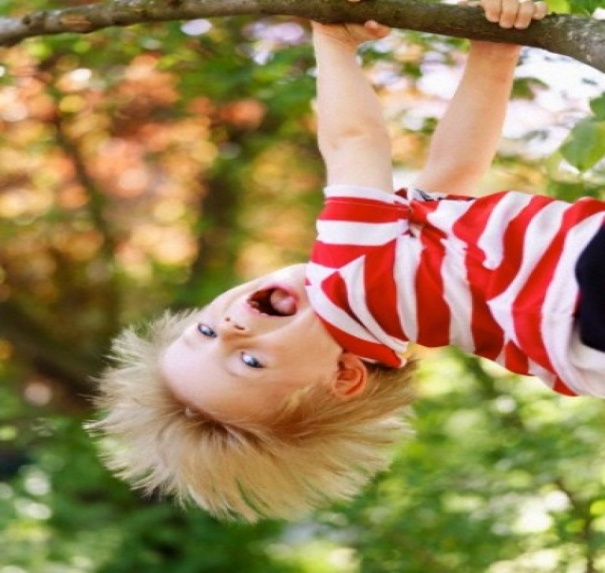 Многие родители задаются вопросом, как определить, есть ли у ребенка гиперактивность или он просто активен? Предлагаю вам понаблюдать за малышом и определить наличие некоторых симптомов. Хочу сказать, что данный тест носит лишь рекомендательный характер и разработан в помощь родителям, его результаты не являются основанием для постановки диагноза. Итак, если вы наблюдаете у малыша следующие симптомы, отмечайте себе +.1. Дефицит активного внимания. К этому синдрому относятся ряд симптомов:    - ребенку трудно удерживать внимание более 3-5 минут;    - ребенок не слышит, когда вы к нему обращаетесь;    - не заканчивает начатое дело;    - часто теряет вещи;    - часто бывает забывчив.2. Двигательная расторможенность:     - постоянно ерзает, не может усидеть на месте;    - постоянно проявляет беспокойство (качается на диване, куда-то карабкается, бегает, барабанит пальцами и т. д.);     - спит намного меньше, чем другие дети, даже во младенчестве, очень рано отказывается от дневного сна;    - очень говорлив, при этом не слушает других, вмешивается  в разговоры.3. Импульсивность.    - часто начинает отвечать, недослушав вопроса;    - не способен дождаться своей очереди, часто вмешивается, прерывает;    - плохо сосредотачивает внимание;    - не может контролировать и регулировать свои действия;    - протестует против правил, часто вообще их игнорирует. Проанализируйте поведение своего ребенка, и, если вы обнаружите 7 и более признаков, то можно предположить (но это еще не диагноз!), что у вашего ребенка гиперактивность. В таком случае  вам стоит обратиться к психологу, врачу- неврологу.